Curriculum Vitae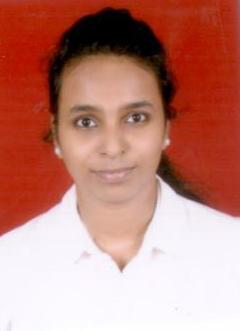 CAREER OBJECTIVESTo be an astute learner and the best performer in the organization. So that I can build an innovative career in the  esteemed organization by using my skills and other significant talents.INTERNSHIPS: Company Name : ADORA GIFTS PVT LTDIntern : International Sales & Marketing December, 2016 to March,2017RESPONSIBILITIES Handle online  International sales and marketing.Promote products in International markets through  B2B portals, along with team members and through email marketing and internet marketing.To meet sales targets set by the company and to keep record of all production samples and production orders.To keep track of all business emails and to follow up with the clients from inquiry to order and delivery to feedback.To take weekly reports  from the team and monitor and guide their progress in achieving the targets.Maintaining and developing relationships with existing customers.Providing customers with quotationsCompany Name : DIAL HEALTHCARE PVT LTD INTERN :MarketingApril, 2016 – June, 2016RESPONSIBILITIES Data CollectionData ManagementHandling purchase and sales recordsStock AuditField WorkHandling ProjectsPERSONAL SKILLSSocially adaptable with changing environment.Willingness to learn new thingsStrong communication and Presentation Skills.Creative and the ability to solve problems.Excellent time management  and  soft skills.( National Certificate in ‘MODULAR EMPLOYABLE SKILLS”)Excellent follow-up skills and the ability to handle pressure and meet deadlinesWorking knowledge of MS Office (Word, Excel, PowerPoint etc.) Good at organizing events(organized events in college and worked as an event coordinator for events)ACADEMIC QUALIFICATIONLANGUAGESEnglishHindiMarathiTuluPERSONAL	Date of Birth	: 21-12-1994	Nationality	: Indian	Marital Status	: SingleHARSHITAHARSHITA.367288@2freemail.com  M.B.A + PGPM2015-2017Pondicherry UniversityBachelor of Management studies2012-2015Mumbai  University H.S.C (Commerce)2010-2012                            Mumbai  University